OUR LOCATIONS – East SussexFor up to date clinics visit: www.harmonicmedicalsonography.com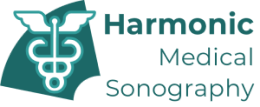 Referral for Ultrasound ScanningTelephone: 0161 503 6205Email to: Referrals.harmonicsonography@nhs.netReferral for Ultrasound ScanningTelephone: 0161 503 6205Email to: Referrals.harmonicsonography@nhs.netReferral for Ultrasound ScanningTelephone: 0161 503 6205Email to: Referrals.harmonicsonography@nhs.netReferral for Ultrasound ScanningTelephone: 0161 503 6205Email to: Referrals.harmonicsonography@nhs.netReferral for Ultrasound ScanningTelephone: 0161 503 6205Email to: Referrals.harmonicsonography@nhs.netReferral for Ultrasound ScanningTelephone: 0161 503 6205Email to: Referrals.harmonicsonography@nhs.netReferral for Ultrasound ScanningTelephone: 0161 503 6205Email to: Referrals.harmonicsonography@nhs.netReferral for Ultrasound ScanningTelephone: 0161 503 6205Email to: Referrals.harmonicsonography@nhs.netReferral for Ultrasound ScanningTelephone: 0161 503 6205Email to: Referrals.harmonicsonography@nhs.netALL FIELDS ARE MANDATORYANY FIELDS NOT COMPLETED MAY RESULT IN THE REFERRAL BEINGDELAYED, RETURNED AND/OR REJECTEDALL FIELDS ARE MANDATORYANY FIELDS NOT COMPLETED MAY RESULT IN THE REFERRAL BEINGDELAYED, RETURNED AND/OR REJECTEDALL FIELDS ARE MANDATORYANY FIELDS NOT COMPLETED MAY RESULT IN THE REFERRAL BEINGDELAYED, RETURNED AND/OR REJECTEDALL FIELDS ARE MANDATORYANY FIELDS NOT COMPLETED MAY RESULT IN THE REFERRAL BEINGDELAYED, RETURNED AND/OR REJECTEDALL FIELDS ARE MANDATORYANY FIELDS NOT COMPLETED MAY RESULT IN THE REFERRAL BEINGDELAYED, RETURNED AND/OR REJECTEDALL FIELDS ARE MANDATORYANY FIELDS NOT COMPLETED MAY RESULT IN THE REFERRAL BEINGDELAYED, RETURNED AND/OR REJECTEDALL FIELDS ARE MANDATORYANY FIELDS NOT COMPLETED MAY RESULT IN THE REFERRAL BEINGDELAYED, RETURNED AND/OR REJECTEDALL FIELDS ARE MANDATORYANY FIELDS NOT COMPLETED MAY RESULT IN THE REFERRAL BEINGDELAYED, RETURNED AND/OR REJECTEDALL FIELDS ARE MANDATORYANY FIELDS NOT COMPLETED MAY RESULT IN THE REFERRAL BEINGDELAYED, RETURNED AND/OR REJECTEDALL FIELDS ARE MANDATORYANY FIELDS NOT COMPLETED MAY RESULT IN THE REFERRAL BEINGDELAYED, RETURNED AND/OR REJECTEDALL FIELDS ARE MANDATORYANY FIELDS NOT COMPLETED MAY RESULT IN THE REFERRAL BEINGDELAYED, RETURNED AND/OR REJECTEDALL FIELDS ARE MANDATORYANY FIELDS NOT COMPLETED MAY RESULT IN THE REFERRAL BEINGDELAYED, RETURNED AND/OR REJECTEDALL FIELDS ARE MANDATORYANY FIELDS NOT COMPLETED MAY RESULT IN THE REFERRAL BEINGDELAYED, RETURNED AND/OR REJECTEDALL FIELDS ARE MANDATORYANY FIELDS NOT COMPLETED MAY RESULT IN THE REFERRAL BEINGDELAYED, RETURNED AND/OR REJECTEDALL FIELDS ARE MANDATORYANY FIELDS NOT COMPLETED MAY RESULT IN THE REFERRAL BEINGDELAYED, RETURNED AND/OR REJECTEDGP PRACTICE CODE:GP PRACTICE CODE:GP PRACTICE CODE:GP PRACTICE CODE:CCG:CCG:Patient DetailsPatient DetailsPatient DetailsPatient DetailsPatient DetailsPatient DetailsPatient DetailsPatient DetailsReferring Clinician DetailsReferring Clinician DetailsReferring Clinician DetailsReferring Clinician DetailsReferring Clinician DetailsReferring Clinician DetailsReferring Clinician DetailsNameNameNameDOBAddressAddressGenderAddressAddressAddressAddressAddressNHS NoPostcodePostcodeE-mailTelephoneTelephoneTelephoneE-mailE-mailMobileSCANNING REQUEST:SCANNING REQUEST:SCANNING REQUEST:SCANNING REQUEST:SCANNING REQUEST:  ROUTINE                   URGENT  ROUTINE                   URGENT  ROUTINE                   URGENT  ROUTINE                   URGENT  ROUTINE                   URGENT  ROUTINE                   URGENT  ROUTINE                   URGENT  ROUTINE                   URGENTPREVIOUS IMAGING ATTACHED PREVIOUS IMAGING ATTACHED  Abdomen Abdomen Urinary Tracts Urinary Tracts Urinary Tracts Gynaecological Gynaecological Gynaecological Gynaecological Musculoskeletal Musculoskeletal Musculoskeletal Musculoskeletal Soft Tissue Soft Tissue Vascular Vascular Scrotum Scrotum Scrotum Thyroid Thyroid Thyroid Thyroid Salivary Glands Salivary Glands Salivary Glands Salivary Glands Abdominal Wall Abdominal Wall Groin Groin Other Other OtherSPECIFY:SPECIFY:SPECIFY:SPECIFY:SPECIFY:SPECIFY:SPECIFY:SPECIFY: RIGHT RIGHT Groin Groin Other Other OtherSPECIFY:SPECIFY:SPECIFY:SPECIFY:SPECIFY:SPECIFY:SPECIFY:SPECIFY: LEFT LEFTClinical information (include symptoms, history, medication and allergies):Clinical information (include symptoms, history, medication and allergies):Clinical information (include symptoms, history, medication and allergies):Clinical information (include symptoms, history, medication and allergies):Clinical information (include symptoms, history, medication and allergies):Clinical information (include symptoms, history, medication and allergies):Clinical information (include symptoms, history, medication and allergies):Clinical information (include symptoms, history, medication and allergies):Clinical information (include symptoms, history, medication and allergies):Clinical information (include symptoms, history, medication and allergies):Clinical information (include symptoms, history, medication and allergies):Clinical information (include symptoms, history, medication and allergies):Clinical information (include symptoms, history, medication and allergies):Clinical information (include symptoms, history, medication and allergies):Clinical information (include symptoms, history, medication and allergies):Special requirements: Mobility assistance  	 Sensory impairment   Translator required? Yes    No    Language: Transport required (if eligible)?   Yes     No       Diabetic Yes   No    Other: Special requirements: Mobility assistance  	 Sensory impairment   Translator required? Yes    No    Language: Transport required (if eligible)?   Yes     No       Diabetic Yes   No    Other: Special requirements: Mobility assistance  	 Sensory impairment   Translator required? Yes    No    Language: Transport required (if eligible)?   Yes     No       Diabetic Yes   No    Other: Special requirements: Mobility assistance  	 Sensory impairment   Translator required? Yes    No    Language: Transport required (if eligible)?   Yes     No       Diabetic Yes   No    Other: Special requirements: Mobility assistance  	 Sensory impairment   Translator required? Yes    No    Language: Transport required (if eligible)?   Yes     No       Diabetic Yes   No    Other: Special requirements: Mobility assistance  	 Sensory impairment   Translator required? Yes    No    Language: Transport required (if eligible)?   Yes     No       Diabetic Yes   No    Other: Special requirements: Mobility assistance  	 Sensory impairment   Translator required? Yes    No    Language: Transport required (if eligible)?   Yes     No       Diabetic Yes   No    Other: Special requirements: Mobility assistance  	 Sensory impairment   Translator required? Yes    No    Language: Transport required (if eligible)?   Yes     No       Diabetic Yes   No    Other: Special requirements: Mobility assistance  	 Sensory impairment   Translator required? Yes    No    Language: Transport required (if eligible)?   Yes     No       Diabetic Yes   No    Other: Special requirements: Mobility assistance  	 Sensory impairment   Translator required? Yes    No    Language: Transport required (if eligible)?   Yes     No       Diabetic Yes   No    Other: Special requirements: Mobility assistance  	 Sensory impairment   Translator required? Yes    No    Language: Transport required (if eligible)?   Yes     No       Diabetic Yes   No    Other: Special requirements: Mobility assistance  	 Sensory impairment   Translator required? Yes    No    Language: Transport required (if eligible)?   Yes     No       Diabetic Yes   No    Other: Special requirements: Mobility assistance  	 Sensory impairment   Translator required? Yes    No    Language: Transport required (if eligible)?   Yes     No       Diabetic Yes   No    Other: Special requirements: Mobility assistance  	 Sensory impairment   Translator required? Yes    No    Language: Transport required (if eligible)?   Yes     No       Diabetic Yes   No    Other: Special requirements: Mobility assistance  	 Sensory impairment   Translator required? Yes    No    Language: Transport required (if eligible)?   Yes     No       Diabetic Yes   No    Other: Referrer’s Signature:Referrer’s Signature:Referrer’s Signature:Date:Date:Job Title:Job Title:Job Title:Professional Registration Number:Professional Registration Number:Professional Registration Number:Professional Registration Number:Professional Registration Number:Professional Registration Number:NHS East Sussex CCGAnchor Healthcare CentreMeridian WayPeacehavenBN10 8NF Station Plaza Health Centre Station ApproachHastings TN34 1BA Grove Road Surgery59-63 GroveRoad, Eastbourne, BN21 4TXNHS East Sussex CCGQuayside Medical PracticeChapel Street Newhaven BN9 9PW Little Common Surgery82 Cooden Sea Road Bexhill-on-Sea TN39 4SP Healogics Wound Healing CentreWish Tower House1c Edward RoadEastbourne BN23 8ASNHS East Sussex CCGSouth Saxon House Surgery4 Whatlington Way, Hastings, St. Leonards-on-Sea, TN38 9TEOld Town Surgery 13 De La Warr RoadBexhill-on-Sea East SussexTN40 2HG